Beginning Tai Chi Classes at Otterbein United Methodist Church108 E. Franklin Street, HagerstownWednesdays 5:00 – 6:00 p.m.September 20 – October 25 (6 weeks)Suggested Donation: $30 ($5 per session)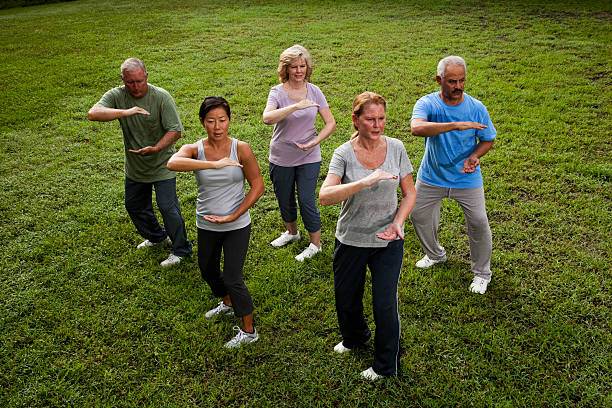 This beginning course in T'ai Chi is designed especially for the novice, of any age, who wishes to learn a simplified version of this profound art form. The art of T'ai Chi is taught as a holistic exercise that promotes health, improves balance, and enhances mind-body awareness. Step-by-step instruction is provided in an easy-to-learn format of less than 20 movements. No previous experience is necessary. Wear comfortable clothing and flat-soled shoes. Masks may be required. Exclusions apply for pregnant women and those with severe arthritis in the knees.Instructor - Paul CotePaul has spent the past 35 years teaching and exploring T’ai Chi in connection with improved body management and as a holistic health practice. He is currently teaching Tai Chi at Hagerstown Community CollegeCost and RegistrationA suggested donation of $30 for this series ($5 per class) is recommended, payable at the first class. Cash or checks are accepted, with checks filled out to Otterbein UMC – Tai Chi in the memo line.  Scholarships are available upon request.Register on-line: https://otterumc.org/taichi, or contact Kate in the church office: office@otterumc.org or call 301-739-9386